Our School Improvement Plan 2016-17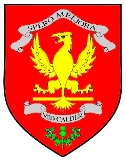 